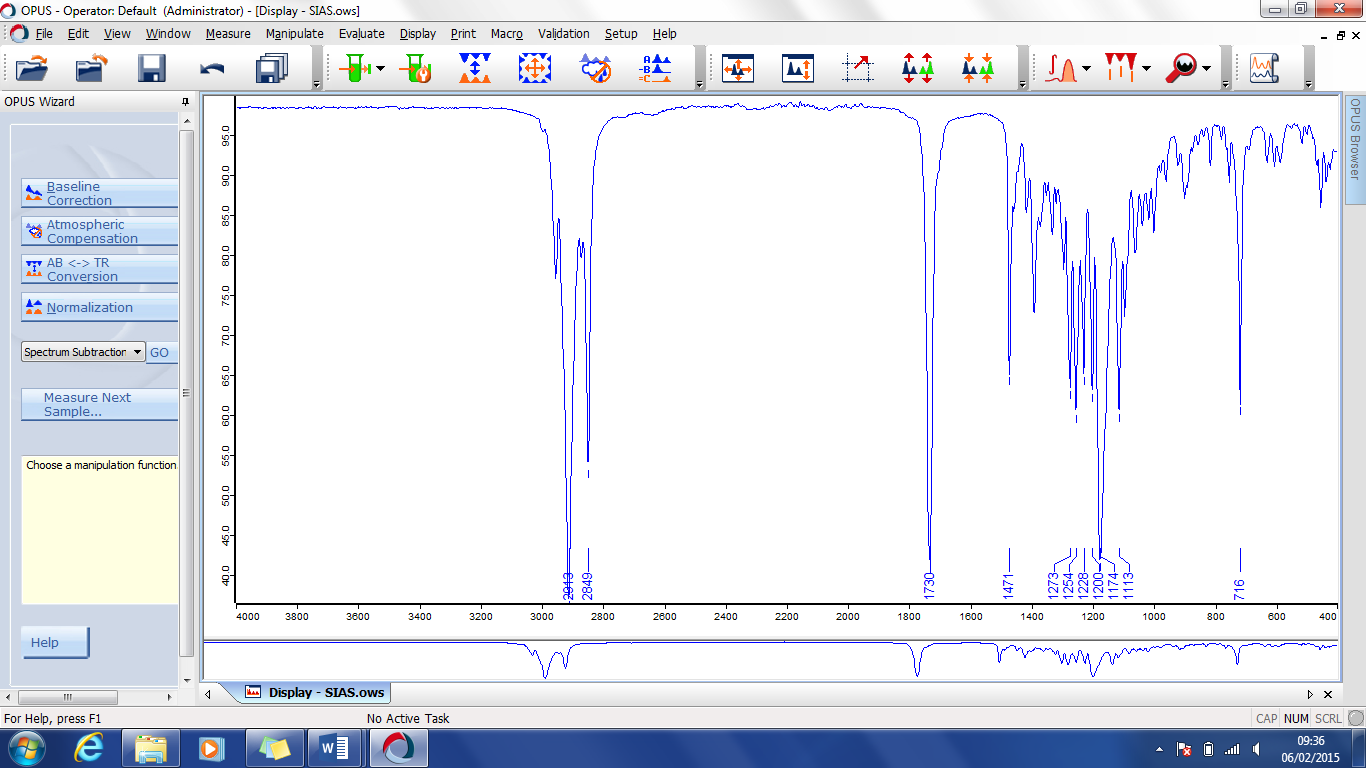 Taya Stephanie